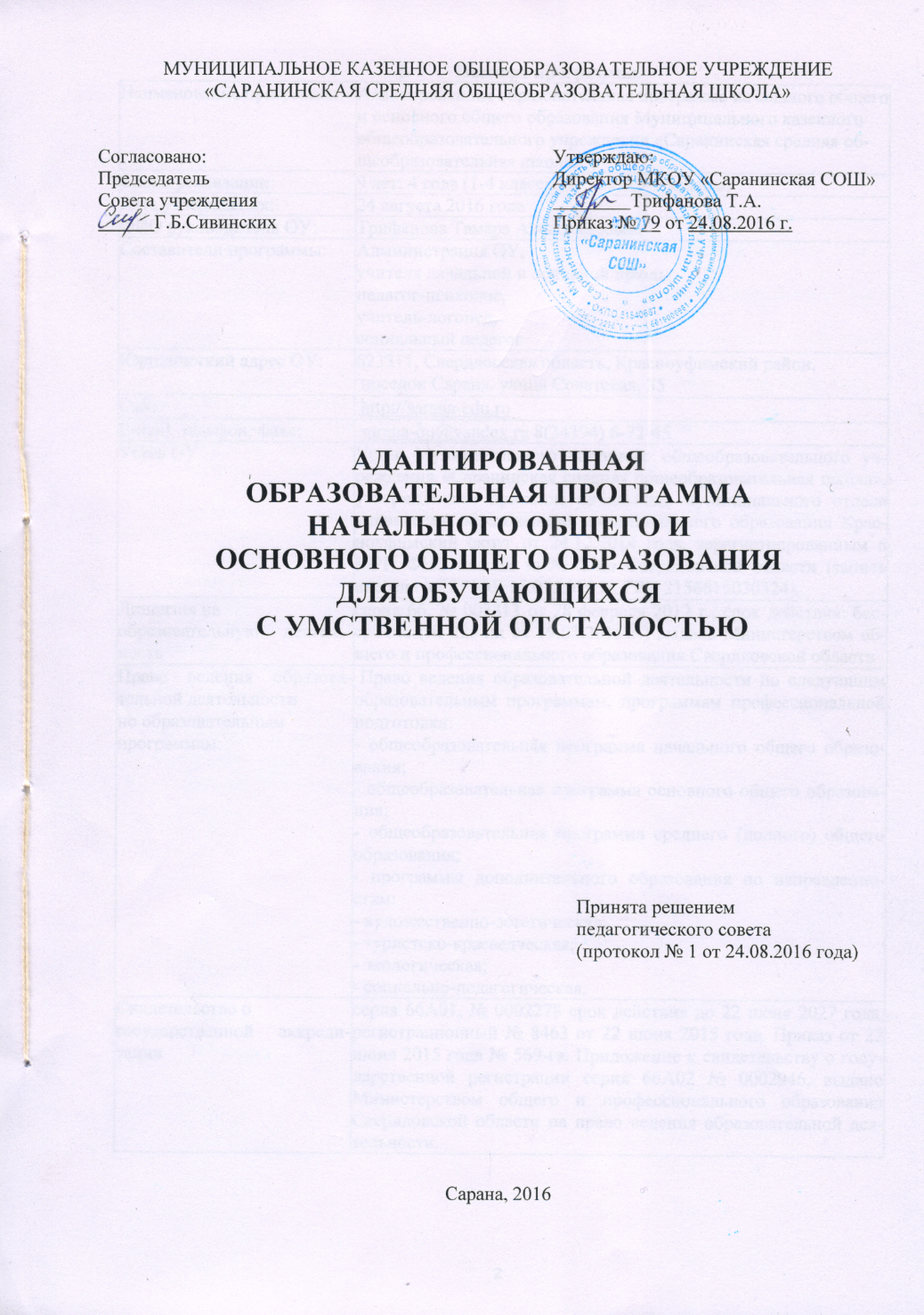 Паспорт программы.СодержаниеВведениеВ соответствии с Законом РФ № 273-ФЗ «Об Образовании в Российской Федерации» от 29.12 2012 (в действующей редакции), необходимо осуществлять обучение детей с ОВЗ в общеобразовательном учреждении. Для чего должна быть разработана адаптированная общеобразовательная программа.	Адаптированная образовательная программа – это образовательная программа, адаптированная для обучения лиц с ограниченными возможностями здоровья с учетом особенностей их психофизического развития, индивидуальных возможностей и при необходимости обеспечивающая коррекцию нарушений развития и социальную адаптацию указанных лиц.В МКОУ «Саранинская СОШ» присутствует данная категория обучающихся. Прошли обследование на ТО ПМПК 11 обучающихся, 4 обучающимся поставлен диагноз – умственная отсталость: 1 ученик – в 4 классе, 1– в 6 классе, 2 – в 7 классе.Поэтому, с 2016-2017 учебного года в ОУ начинается деятельность по реализации адаптированной образовательной программы начального и основного общего образования для обучающихся с умственной отсталостью (далее – Программа). II. Общие положения Адаптированная образовательная программа – это образовательная программа, адаптированная для обучения лиц с ограниченными возможностями здоровья с учетом особенностей их психофизического развития, индивидуальных возможностей и при необходимости обеспечивающая коррекцию нарушений развития и социальную адаптацию указанных лиц.Адаптированная образовательная программа МКОУ «Саранинская СОШ» для обучающихся c умственной отсталостью  (далее Программа) разработана на основании следующих нормативно-правовых документов:  Конвенции о правах ребенка;Федерального закона РФ "Об образовании в Российской Федерации" № 273-ФЗ от 29.12.2012 года, (в действующей редакции);Закона Свердловской области «Об образовании в Свердловской области» № 78-ОЗ от 15.02.2013 года; СанПиН 2.4.2. № 2821-10 «Санитарно-эпидемологические требования к условиям организации обучения в общеобразовательных учреждениях» (зарегистрировано в Минюсте России 03.03.2011 года, рег. № 19993);  Приказа  Министерства образования и науки РФ от 01.02.2012 г. №74 «О внесении изменений в федеральный базисный учебный план и примерные учебные планы для образовательных учреждений Российской Федерации, реализующих программы общего образования»,  утвержденные приказом Министерства образования Российской федерации от 09.03.2004 г. №1312);  Постановления Правительства РФ от 12.03.1997 г. № 288 "Об утверждении Типового положения о специальном (коррекционном) образовательном учреждении для обучающихся, воспитанников с ограниченными возможностями здоровья";  Требований к структуре основной образовательной программы основного общего образования, изложенной в Федеральном государственном образовательном стандарте основного общего образования (приказ Министерства образования и науки РФ от 17.12.2010 г. № 1897), учитывающей образовательные потребности детей с ограниченными возможностями здоровья;  Приказа № 29/2065-п Министерства образования Российской Федерации от 10.04.2002 г. «Об утверждении учебных планов специальных (коррекционных) образовательных учреждений для обучающихся, воспитанников с отклонениями в развитии»;  Приказа  Министерства общего и профессионального образования Свердловской области «Об утверждении базисного учебного плана общего образования детей с умственной отсталостью» № 09-д от 23.03.2006 г.;  Письма № 29/1448-6 Министерства образования Российской Федерации от 14 марта 2001 г. «Рекомендации о порядке проведения экзаменов по трудовому обучению выпускников специальных (коррекционных) образовательных учреждений VIII вида»;  Приказа № 1145 Министерства образования и науки Российской Федерации от 14 октября 2013 г. «Об утверждении образца свидетельства об обучении и порядка его выдачи лицам с ограниченными возможностями здоровья (с различными формами умственной отсталости), не имеющим основного общего и среднего общего образования и обучавшимся по адаптированным основным общеобразовательным программам»;  Приказа Министерства образования и науки Российской Федерации (Минобрнауки России) от 31 марта 2014 г. N 253 "Об утверждении федерального перечня учебников, рекомендуемых к использованию при реализации имеющих государственную аккредитацию образовательных программ начального общего, основного общего, среднего общего образования" (с изменениями от 2016 года);Положения о текущем контроле и промежуточной аттестации учащихся, обучающихся по адаптированной образовательной программе, утверждённого приказом № 79 МКОУ «Саранинская СОШ» от 24.08.2016 г.; Положения об итоговой аттестации выпускников IX класса, обучавшихся по адаптированной образовательной программе для обучающихся с умственной отсталостью, утверждённого приказом № 79 МКОУ «Саранинская СОШ» от 24.08.2016 г.; Положения о выдаче свидетельства об обучении обучающимся, освоившим адаптированную образовательную программу для обучающихся с умственной отсталостью, утверждённого приказом № 79 МКОУ «Саранинская СОШ» от 24.08.2016 г.; Устава Муниципального казенного общеобразовательного учреждения «Саранинская средняя общеобразовательная школа», утвержденного приказом начальника муниципального отдела управления образованием муниципального образования Красноуфимский округ от 24.12.2014 года, зарегистрированного в МРИ ФНС России за № 2 по Свердловской области (запись внесена в ЕГРЮЛ 15.01.2015 г., ГРН 2156619030324). Лицензии образовательного учреждения;  Государственной аккредитации.Адаптированная образовательная программа разработана школой самостоятельно, как образовательной организацией, имеющей государственную аккредитацию.Адаптированная образовательная программа сформирована с учётом:контингента обучающихся школы с умственной отсталостью;психолого-педагогических особенностей развития детей с умственной отсталостью начального и среднего школьного возраста (6,5-15 лет), связанных как с внешними, так и внутренними (биологическими и психологическими) предпосылками;изменения форм организации учебной деятельности – переходом от проведения занятий одним педагогом к проведению учебных занятий педагогами по каждому образовательному предмету;совпадения перехода обучающихся в основную школу с предкритической фазой развития ребенка, характеризующейся началом перехода от детства к взрослости, активной физиологической и биологической перестройкой всего организма ребенка в этот период;значительно сниженной познавательной активностью, узости круга интересов, гораздо меньших возможностей, чем у нормально развивающихся сверстников, недостатков в эмоционально-волевой сфере.Программа является локальным нормативным документом МКОУ «Саранинская СОШ», содержательной и критериальной основой для разработки учебного плана, плана воспитательной работы, рабочих программ педагогов по учебным предметам.Программа определяет:приоритеты, качество содержания и реализации начального и основного общего образования в образовательной организации, его организационные и методические аспекты на ступени основного образования;коррекцию отклонений в развитии средствами образования и трудовой подготовки детей с умственной отсталостью, их социально-психологическую реабилитацию для последующей интеграции в общество;цели, задачи и направления развития образовательного процесса;регламентацию всех видов образовательной деятельности участников образовательного процесса, в том числе систему оценки результатов её освоения учащимися.Нормативный срок освоения программы - 9 лет.Программа включает общие положения, целевой, содержательный и организационный разделы, мониторинг эффективности реализации программы и раздел по управлению адаптированной образовательной программой.Целевой раздел определяет общее назначение, цели, задачи и планируемые результаты реализации Программы, учитывает особенности образовательного процесса школы, способы определения достижения целей и результатов и включает:пояснительную записку, в которой представлена характеристика контингента обучающихся с умственной отсталостью в МКОУ «Саранинская СОШ»,психолого-педагогическую характеристику детей с умственной отсталостью;характеристику социального заказа на специальные (коррекционные) образовательные услуги;приоритетные направления, цель и задачи адаптированной образовательной программы;планируемые результаты освоения адаптированной образовательной программы;систему оценки достижения планируемых результатов;текущий, промежуточной контроль обучающихся с умственной отсталостью.Содержательный раздел формулирует содержание начального и основного общего образования, включает образовательные программы, ориентированные на достижение результатов обучения, продвижение в своем развитии детей с умственной отсталостью. Данный раздел содержит:программы отдельных учебных предметов;программу дополнительного образования;программу коррекционной работы.Организационный раздел устанавливает общие рамки организации образовательного процесса, механизмы реализации компонентов Программы и включает:учебный план как один из основных механизмов реализации адаптированной образовательной программы;систему условий реализации адаптированной образовательной программы в соответствии с требованиями к реализации учебных планов специальных (коррекционных) образовательных учреждений для обучающихся, воспитанников с отклонениями в развитии.Приоритетными принципами построения адаптированной  образовательной программы школы являются:гуманизация (основной смысл педагогического процесса - развитие ребенка, которое выступает как мера качества труда учителя и школы в целом);демократизация (создание такого демократического пространства, в котором общественность (учителя, родители) имели бы реальное влияние на процесс и результаты образования;дифференциация и индивидуализация обучения (построение индивидуальных коррекци- онно-развивающих маршрутов обучающихся);непрерывность образования (подготовка учащихся к продолжению образования);системность (образование в МКОУ «Саранинская СОШ» - целостная единая система, в которой все компоненты взаимосвязаны и взаимозависимы);управляемость (регулирование и коррекция образовательного процесса на основе мониторинга).МКОУ «Саранинская СОШ», реализующая адаптированную образовательную программу, обеспечивает ознакомление:с Программой обучающихся и их родителей (законных представителей) как участников образовательного процесса;с правами и обязанностями в части формирования и реализации образовательной Программы начального и основного общего образования, установленными законодательством РФ и Уставом образовательного учреждения;с Уставом и другими документами, регламентирующими осуществление образовательного процесса в образовательной организации;с правами и обязанностями родителей (законных представителей) обучающихся, в части касающейся участия в формировании и обеспечении освоения всеми детьми адаптированной образовательной программы, закрепляются в заключенном между ними и образовательным учреждением договоре, отражающем ответственность субъектов образования за конечные результаты освоения образовательной Программы.Переработка адаптированной образовательной программы, внесение изменений и дополнений в её содержание производится в связи с выходом в свет новых нормативно-правовых документов по специальному образованию, СФГОС, в случае изменения наименования и Устава образовательной организации.III. Целевой раздел адаптированной образовательной программы для обучающихся с умственной отсталостьюПояснительная запискаХарактеристика контингента обучающихся с умственной отсталостью в МКОУ «Саранинская СОШ»В МКОУ «Саранинская СОШ» обучается 215 человек, среди которых имеются дети с ограниченными возможностями здоровья, а именно, обучающиеся с умственной отсталостью:Контингент учащихся МКОУ «Саранинская СОШ:Дети - "норма"Дети с умственной отсталостью.В настоящее время обследованы на ТО ПМПК 11 обучающихся: с умственной отсталостью - 4 человека (1, 9 % от общего количества обучающихся школы): 1 ученик - в 4 классе, 1 - в 6 классе, 2- в 7 классе.Распределение обучающихся с умственной отсталостью по ступеням образованияХарактеристика социального заказа на специальные (коррекционные) образовательные услугиМКОУ «Саранинская СОШ» является общеобразовательной организацией. Однако современные социально-экономические условия, ФЗ «Об Образовании в РФ» № 273, желание родителей (потребителей образовательных услуг) об обучении детей с ОВЗ по месту жительства требуют организации в общеобразовательной школе инклюзивного образования.Дети с ограниченными возможностями здоровья, имеющие нарушения в интеллектуальном развитии, обучающиеся в условиях общеобразовательной школы требуют к себе пристального внимания. Таким образом, основным предназначением (миссией) образовательного учреждения по отношению к обучающемуся с умственной отсталостью является: обеспечение оптимального уровня образования и готовности учащихся к жизни в быстро меняющемся современном обществе, обеспечение самостоятельности в проявлении жизненной компетентности; организация обучения, воспитания, коррекции и компенсации недостатков в развитии учащихся в интересах личности, общества, государства в направлении достижения учащимися определенного образовательного уровня, социальной адаптации и интеграции в общество.Социальный заказ на уровне анализа потребностей обучающихся с умственной отсталостью:получение детьми качественного и доступного образования в соответствии с современными требованиями к его результатам на уровне достижений обучающихся;наличие специально организованной среды жизнедеятельности ребенка в образовательном учреждении, направленной на реализацию коррекционно-компенсирующей направленности образовательного процесса;реализация адаптированных образовательных программ, педагогических технологий, учитывающих типологические и индивидуальные психофизические особенности и потребности обучающихся с умственной отсталостью;создание условий для социальной адаптации и интеграции в общество детей с ограниченными возможностями здоровья.Социальный заказ на уровне анализа ожиданий родителей (законных представителей) обучающихся с умственной отсталостью:получение детьми качественного и доступного образования в соответствии с современными требованиями к его результатам на уровне достижений обучающихся;наличие специально организованной среды жизнедеятельности ребенка в образовательном учреждении, направленной на реализацию коррекционно-компенсирующей направленности образовательного процесса;реализация адаптированных образовательных программ, педагогических технологий, учитывающих типологические и индивидуальные психофизические особенности и потребности обучающихся с умственной отсталостью;создание условий для социальной адаптации и интеграции в общество детей с ограниченными возможностями здоровья.Приоритетные направления, цель и задачи адаптированной основной образовательной программы.Цель и смысл инклюзивного обучения детей с ограниченными возможностями здоровья - это полноценное развитие и самореализация детей, имеющих те или иные нарушения, освоение ими образовательной программы (государственного образовательного стандарта), важнейших социальных навыков наряду со сверстниками с учетом их индивидуально-типологических особенностей в познавательном, физическом и эмоционально- волевом развитии.Основной целью адаптированной образовательной программы является создание адаптивной образовательной среды, обеспечивающей полноценное развитие и самореализацию обучающихся с умственной отсталостью, достижение ими определенного образовательного уровня, важнейших социальных навыков наряду со сверстниками с учетом их индивидуально-типологических особенностей в познавательном, физическом и эмоционально-волевом развитии.Основными задачами Программы являются:-обеспечение условий для реализации прав обучающихся с умственной отсталостью на получение бесплатного образования;организация учебно-воспитательного процесса на уровне реальных возможностей обучающихся с умственной отсталостью;создание условий, гарантирующих охрану и укрепление здоровья обучающихся;организация качественной коррекционно-развивающей работы с учащимися с различными формами отклонений в психофизическом, интеллектуальном, личностном развитии через оптимизацию учебно-воспитательного процесса и психолого-педагогического сопровождения;всестороннее развитие учащихся в учебное и внеучебное время с целью их подготовки к самостоятельной жизни;использование педагогами наиболее рациональных методов и приёмов обучения и воспитания обучающихся школы;координация учебно-воспитательной деятельности педагогов, организация взаимодействия всех участников педагогического процесса;создание благоприятного психолого-педагогического климата для реализации индивидуальных способностей обучающихся с умственной отсталостью;расширение материальной базы и ресурсного обеспечения школы для организации обучения детей с умственной отсталостью.При реализации адаптированной образовательной программы формируются следующие приоритетные направления деятельности педагогического коллектива:• осуществление обучения и воспитания личности, способной адаптироваться к социуму и найти свое место в жизни; сознающей ответственность перед семьей, обществом и государством, уважающей права, свободы других граждан, Конституцию и законы, способной к взаимопониманию и сотрудничеству между людьми,обеспечение непрерывности начального общего, основного общего специального (коррекционного) образования;создание условий для максимально эффективного развития (до развития нарушенных функций) и социальной реабилитации учащегося с ограниченными возможностями здоровья, для осознанного выбора им профессии через организацию углубленного трудового обучения,реализация дополнительного образования через систему внеурочной и внешкольной деятельности;обеспечение мер, повышающих эффективность социальной адаптации учащихся;создание условий для сохранения и укрепления физического и нравственного здоровья учащихся.Приоритетные направления в деятельности школы в вопросах инклюзивного образования могут быть реализованы лишь при четком, взаимодополняющем взаимодействии основных структурных блоков:педагогическая работа, обеспечивающая базовое образование в соответствии с требованиями образовательных программ;психологическая работа, обеспечивающая коррекционную направленность обучения и воспитания и комфортность учащихся в рамках образовательного пространства школы;дополнительное образование;углубленная трудовая подготовка, направленная на социализацию учащихся;воспитательная работа, обеспечивающая становление ценностных ориентаций личности;внедрение здоровьесберегающих технологий, обеспечивающих формирование стереотипа здорового образа жизни.Необходимо отметить, что каждое из перечисленных приоритетных направлений очень многогранно. Предполагается корректировка поставленных перед коллективом конкретных задач по мере продвижения к намеченной цели.Планируемые результаты освоения обучающимися с умственной отсталостью требований адаптированной образовательной программы:Модель выпускника с умственной отсталостью МКОУ «Саранинская СОШ», исходя из современных взглядов на концепцию независимой жизни по отношению к лицам с умственной отсталостью, представляется как личность, которая:- адаптирована к жизни в социуме; - ориентируется в своих правах и обязанностях; - может реально использовать свои гражданские права,- имеет активную гражданскую позицию;- усвоила принятые формы социального поведения и соблюдает их, не допускает правовых нарушений;- понимает ценности культуры; имеет сформированные навыки коммуникации;- понимает важность здорового образа  жизни, заботится о своем здоровье; способна организовать свой быт.Система оценки достижения планируемых результатов освоения адаптированной образовательной программы для обучающихся с умственной отсталостьюТекущий, промежуточной (итоговый) контроль обучающихся с умственной отсталостью.Система оценки достижения планируемых результатов освоения адаптированной образовательной программы обучающихся с умственной отсталостью регламентирована локальным актом образовательной организации - Положением о текущем контроле и промежуточной аттестации учащихся, обучающихся по адаптированной образовательной программе, утверждённом приказом МКОУ «Саранинская СОШ» № 79 от 24.08.2016 г. Оценку обучающихся с легкой степенью умственной отсталости во 2-х - 9-х классах школы по всем предметам Программы, за исключением коррекционного блока, принято осуществлять по пятибалльной системе с измененной шкалой оценивания по каждому предмету. Вследствие того, что образование обучающихся с умственной отсталостью не является цензовым, отметки в баллах, выставляемые обучающимся, также не являются «цензовыми», т.е. они не могут быть приравнены к оценкам учащихся «нормы», а являются лишь показателем успешности продвижения обучающихся  по отношению к самим себе.Объективная оценка знаний, умений и навыков учащихся достигается сочетанием различных видов проверки знаний.Соответственно, различают текущий, промежуточный (итоговый) контроль.Текущий контроль обучающихся с умственной отсталостьюЦель проведения текущей проверки знаний, умений, навыков: проверка уровня усвоения изучаемого материала, обнаружение пробелов в знаниях отдельных обучающихся, принятие мер к устранению этих пробелов, предупреждение неуспеваемости учащихся.Текущая проверка проводится учителем в рамках календарно-тематического планирования.Оценка знаний проводится по следующим видам работ: • по математике:устный опрос;контрольная работа;проверочная работа;практическая работатесты и др.;по русскому языку:словарный диктант;выборочный диктант;комментированный диктант;зрительный диктант; -предупредительный диктант;объяснительный диктант;творческие работы;контрольный диктант и др;по литературе:проверка навыков осознанного чтения;по биологии, истории, географии, СБО, обществознанию:проверочная работа;тесты;контрольная работа;диктант и др.;по профессионально-трудовому обучению:проверочная работа;практическая работа;контрольная работа;участие в выставках, конкурсах и т.д. различного уровня;тесты и др.;по физической культуре:сдача контрольных нормативов;участие в спортивных соревнованиях различного уровня;по изобразительному искусству:оценивание индивидуальных творческих работ;участие в выставках, конкурсах и т.д. различного уровня;по музыке:оценивание индивидуальных творческих способностей, динамика их развития;участие в конкурсах, фестивалях различного уровня;Содержание текущих контрольных работ определяется учителем.Используются следующие формы опроса учащихся: письменный, устные ответы, работа по индивидуальным карточкам.Промежуточный (итоговый) контроль обучающихся с умственной отсталостьюЦели промежуточной аттестации:определение соответствия уровня и качества знаний, умений, навыков, требованиям Программ;оценка качества освоения программ по завершении отдельных этапов обучения;диагностика уровня и качества знаний по крупным разделам Программы;обеспечение основания перевода обучающегося в следующий класс;допуск обучающегося к государственной итоговой аттестации.Задачи промежуточной аттестации:установление фактического уровня приобретенных знаний, умений и навыков по предметам базисной и инвариантной части учебного плана;соотнесение полученных результатов с уровнем требований действующих Программ, с учётом индивидуальных особенностей и возможностей обучающихся, имеющих различный уровень развития и реабилитационный потенциал;контроль выполнения учебных программ и календарных (рабочих) планов изучения отдельных предметов;формирование мотивации, самооценки и помощи в выборе дальнейшей индивидуальной образовательной траектории учащегося;повышение уровня объективности, гласности в оценивании педагогом учебных достижений учащегося.Промежуточная аттестация проводится во 2 - 9-х классах школы в конце каждой четверти и учебного года учителями, в сроки, установленные календарно-тематическим планом образовательной организации.Ведущими формами промежуточной аттестации являются:мониторинг знаний, умений и навыков по предметам инвариантной части учебного плана;административные контрольные работы инвариантной части учебного плана;мониторинг знаний, умений и навыков учащихся по предметам вариативной части учебного плана;мониторинг уровня развития, осуществляемый школьной ПМПК.Итоговые контрольные работы направлены на объективное установление уровня овладения учеником необходимыми знаниями, умениями, навыками, проводятся после изучения отдельных тем программы, а также в конце учебной четверти, полугодия, года.При проведении контрольного урока осуществляется дифференцированный подход к обучающимся. Для оценки учащихся в ходе промежуточной аттестации, учителями разрабатываются индивидуальные контрольные задания с учетом того уровня, которого они смогли достичь в процессе обучения. Оценивается продвижение учащихся относительно самих себя, без сравнения результатов со сверстниками.Индивидуальные коррекционные занятия и предметы коррекционной подготовки носят безоценочный (безотметочный) характер. Качество усвоения их обучающимися осуществляется на основе диагностики в начале, середине и конце учебного года, осуществляемой специалистами школьной ПМПК.Диагностику усвоения знаний, умений и навыков проводят педагоги, осуществляющие психолого - педагогическое сопровождение учащихся.При отсутствии положительной динамики обучения и не менее двух неудовлетворительных оценок в конце учебного года ставится вопрос о направлении ученика на заседание психолого-медико-педагогической комиссии для уточнения диагноза и изменения уровня программы обучения.Государственная итоговая аттестация обучающихся с умственной отсталостьюДля учащихся 9 класса с умственной отсталостью проводится государственная (итоговая) аттестация по трудовому обучению, по результатам которой обучающимся выдаётся свидетельство установленного образца.Экзамен по трудовому обучению выпускников IX класса проводится в форме практической экзаменационной работы и устных ответов по билетам, в соответствии с Рекомендациями о порядке проведения экзаменов по трудовому обучению выпускников специальных (коррекционных) образовательных учреждений VIII вида, определенными в Письме Минобразования РФ от 14 марта 2001 г. № 29/1448-6, а также Положением об итоговой аттестации выпускников IX класса, обучавшихся по адаптированной образовательной программе для обучающихся с умственной отсталостью, утверждённым приказом МКОУ «Саранинская СОШ» № 79 от 24.08.2016 г.;Ученики с легкой степенью умственной отсталости по окончании IX класса должны владеть максимально доступным их возможностям уровнем общеобразовательной подготовки, необходимым для их самостоятельной жизни, и получить профессиональную подготовку по тем видам труда, которые преподаются в школе и по которым они могут быть трудоустроены и социально адаптированы.К итоговой аттестации (экзамен по трудовому обучению) допускаются учащиеся, изучавшие трудовой профиль не менее двух лет.IV. Организационный раздел адаптированной образовательной программы для обучающихся с умственной отсталостьюУчебный план для обучающихся с умственной отсталостьюРежим работы МКОУ «Саранинская СОШ».Количество классов-комплектов в ОУ на уровне начального общего и основного общего образования – 13:       1 класс – 2;           2 класс – 2;           3 класс – 2;            4 класс – 1;           5 класс – 1            6 класс – 1;            7 класс – 1;           8 класс – 2;            9 класс – 1 Обучающиеся с умственной отсталостью посещают 4 класс (1 обучающийся), 6 класс (1 обучающийся), 7 класс (2 обучающихся).В режиме шестидневной недели обучаются 2-9 классы.Обучение в ОУ проводится в две смены.Начало учебных занятий: 08.00.Продолжительность уроков: 2- 9 классы - 40 минут.Расписание звонков:1 урок – 08.00 – 08.40 2 урок – 08.55 – 09.35 3 урок – 09.55 – 10.35 4 урок – 10.55 – 11.35 5 урок – 11.45 – 12.256 урок – 12.35 – 13.15Начало занятий детских объединений - через 45 минут после окончания последнегоурока	Учащиеся, обучающиеся по адаптированной образовательной программе для обучающихся с умственной отсталостью, занимаются в общеобразовательном классе по индивидуальному учебному плану.	Обучение организовано таким образом, что основной материал урока дети усваивают вместе с классом, а затем учителем организуется индивидуальная работа с ребёнком в течение урока. При этом используется внутренняя форма интегрированного обучения.	Интегрированное обучение - обучение и воспитание детей с различными дефектами психофизического развития в учреждениях общей системы образования вместе с нормально развивающимися детьми. Конечная цель такого обучения - социальная интеграция, т.е. включение человека в общество в качестве полноценного его члена.	Существует две формы интеграции: внешняя - открытие специальных коррекционных классов в структуре массового учебного заведения, и внутренняя - дифференцированное обучение детей с отклонениями в условиях общеобразовательного класса.Так как в МКОУ «Саранинская СОШ» отсутствует необходимое количество учащихся с диагнозом умственная отсталость для открытия специального класса компенсирующего обучения, осуществляется внутренняя интеграция, исходя из индивидуальных, эмоционально-волевых особенностей УО учащихся.	В рамках внутриклассной дифференциации в процессе подготовки к уроку учитель составляет план-конспект урока, в котором интегрирует учебный материал общеобразовательных и специализированных программ так, чтобы на одном уроке дети с разным состоянием интеллектуального развития изучали близкую по содержанию тему на том уровне усвоения, который доступен каждому. Закрепление и отработка полученных знаний, умений и навыков ведётся на разном дидактическом материале (по карточкам и учебным пособиям), т.е. структура урока аналогична малокомплектной школе, где учитель поочерёдно выстраивает совместную деятельность с разными группами детей.	Для объяснения сложновоспринимаемых тем ученикам с особенностями в развитии предлагаются инструкционные карточки с объяснением пошаговых действий. Такое построение учебных занятий создаёт условия, при которых все ученики вовлекаются в общеклассную работу.	В случаях, когда интеллектуальный дефект УО ребёнка значителен, ребёнок характеризуется меньшей самостоятельностью, нуждается в организующей помощи учителя, или при изучении отдельных, особо трудных тем целесообразно проводить индивидуальные коррекционные занятия по определённым предметам вне классного расписания.	Контрольные работы по русскому языку, математике и творческие работы целесообразнее выносить на уроки в гибком классе или индивидуальные коррекционные часы. Они составляются в соответствии с уровнем развития учащихся и оцениваются согласно требованиям специальных программ.	Совместно с учителями коррекционную работу проводят логопеды, психологи.Содержание обучения регламентируется государственным учебным планом, утверждённым инструктивно-методическим письмом Министерства общего и профессионального образования РФ № 15/48-6 от 01.10.1997 г. по спецециальной программе, утверждённой Министерством образования РФ в 2000 г., а также Типовым базисным планом, программами, утверждёнными ОУ для обучения интеллектуально сохранных детей и их УО сверстников.	Т.о. специальные коррекционные программы интегрируются в зависимости от особенностей обучающегося. Интегрирует учебные программы учитель в контексте учебно- тематического планирования по предметным дисциплинам. Схема составления календарно-тематических планов соответствует общепризнанной форме. В процессе подготовки к уроку учитель составляет план-конспект урока, в котором интегрирует учебный материал общеобразовательной и коррекционной программ. Обучение организуется как по учебникам коррекционных школ, так и по учебникам общеобразовательной школы.При переходе обучающихся на следующий уровень образования, обучение по основным предметам ведётся учителями-предметниками в рамках внутриурочной интеграции в гибком режиме. Предметы, которые не входят в учебный план, заменяются на уроки технологии по индивидуальной программе, количество часов определяется учебным планом.Коррекционные занятия.	С целью преодоления отклонений в развитии обучающихся с интеллектуальной недостаточностью проводятся групповые и индивидуальные коррекционные занятия. Занятия включены в учебный план ОУ. Индивидуальные и групповые коррекционные занятия проводит основной учитель класса (пеадгог-психолог и учитель-логопед в рамках должностных обязанностей).	Цель коррекционных занятий - повышение уровня общего развития учащихся, восполнение пробелов предшествующего развития и обучения, индивидуальная работа по формированию недостаточно освоенных умений и навыков, коррекция отклонений в развитии познавательной деятельности и речи, направленная подготовка к восприятию нового учебного материала.Занятия делятся на два вида:развитие ВПФ (высших психических функций);преодоление пробелов знаний.Содержание индивидуальных занятий направлено не столько на достижение отдельного предметного результата, сколько на создание условий, способствующих освоению этого навыка. Поэтому формулировка тем должна быть конкретной, указывать на материал, на котором будет проводиться развитие той или иной психической функции. (Например: Развитие зрительного восприятия через обучение различению геометрических форм. Развитие умения группировать предметы на материале лексических тем «Посуда» и «Мебель».)Пояснительная записка к учебному плану обучающихся по адаптированной образовательной программе для детей с умственной отсталостьюВ 2016-2017 учебном году по индивидуальному учебному плану для учащихся с умственной отсталостью обучаются 2 учащихся 4 и 6 классов.	Исходя из основной цели обучения по адаптированной образовательной программе начального общего и основного общего образования для обучающихся с умственной отсталостью, общеобразовательная и трудовая подготовка учащихся направлена на коррекцию познавательной деятельности, формирование положительных личностных качеств, социальную адаптацию и реабилитацию.	Учебный план для учащихся, занимающихся по адаптированной образовательной программе начального общего и основного общего образования для обучающихся с умственной отсталостью в условиях общеобразовательных классов предусматривает девятилетний срок обучения для получения начального и основного общего образования, включает федеральный компонент, школьный компонент и индивидуальные и групповые коррекционные занятия.	Учебный план для детей, обучающихся адаптированной образовательной программе начального общего и основного общего образования для обучающихся с умственной отсталостью в условиях общеобразовательных классов определяет максимальный объем учебной нагрузки обучающихся, распределяет учебное время, отводимое на освоение образовательной программы.	Учебный план включает общеобразовательные предметы, содержание которых адаптировано к возможностям обучающихся с ограниченными возможностями здоровья, а также индивидуальные и групповые коррекционные занятия.	Содержание общеобразовательной подготовки соответствует требованиям к минимуму содержания, обозначенным учебным планом для специальных (коррекционных) образовательных учреждений для обучающихся с отклонением в развитии, как по номенклатуре предметов, так и по полноте их выполнения.	В 1-4 классах осуществляется начальный этап обучения, при котором общеобразовательная подготовка сочетается с коррекционной и пропедевтической работой.	В 5-9 классах продолжается обучение по общеобразовательным предметам и вводится профессионально-трудовое обучение, имеющее профессиональную направленность.	В максимальную нагрузку не входят часы занятий, включенные в коррекционно- развивающую область (Письмо МО РФ 06.09.2002 г. № 03-51-127 ин./13-03).	Учебный план состоит из трех компонентов: общеобразовательные курсы, трудовая подготовка, коррекционная подготовка.	В часть общеобразовательных курсов (федеральную (инвариантную) часть) включены образовательные области и соответствующие им учебные предметы, наиболее важные для развития и коррекции познавательной деятельности, обеспечивающей успешную социальную адаптацию. Особое внимание уделяется развитию связной устной и письменной речи, усвоению элементарных основ математики, предметов естествоведческих и обществоведческих циклов.	На раздел трудовой подготовки отводится наибольшее количество часов по сравнению с общеучебными предметами.Коррекционная подготовка - часть учебного плана, не подлежащая оцениванию и  включающая 15-20-минутные занятия.	Общеобразовательные курсы	Образовательная область «Язык и речь» представлена предметами: Устная речь, Обучение грамоте (чтение и письмо), Чтение и развитие речи, Практические грамматические упражнения, правописание и развитие речи, Грамматика, правописание и развитие речи	Образовательная область «Язык и речь» является ведущей, так как от её усвоения во многом зависит успешность обучения. Практическая и коррекционная направленность обучения языку обуславливает его специфику. Все знания являются практическими.	Задачи обучения:научить школьников правильно и осмысленно читать доступный их пониманию текст;выработать элементарные навыки грамотного письма;повысить уровень общего и речевого развития учащихся;научить правильно и последовательно излагать свои мысли в устной и письменной форме;	Программа строится в соответствии с дидактико-психологическими особенностями обучения детей с ограниченными возможностями здоровья.	Главным принципом является развитие речи.	Учащимся даются самые элементарные сведения по грамматике, усвоение которых важно для выработки у них достаточно осмысленного отношения к основным элементам языка.	Основными задачами обучения чтению являются:научить читать доступный текст вслух и про себя,осмысленно воспринимать прочитанное.	У учащихся формируется навык сознательного, правильного, беглого и выразительного чтения. Большое внимание уделяется развитию связной речи.	Большое внимание уделяется развитию речи детей и их мышлению. Школьники учатся отвечать на поставленные вопросы, правильно и последовательно передавать содержание прочитанного, кратко пересказывать основные события, называть героев произведений, оценивать их поступки, делать выводы, обобщения	Образовательная область «Математика» представлена предметом Математика.Задачи обучения математике:дать учащимся доступные количественные, пространственные и временные геометрические представления, которые помогут им в дальнейшем включиться в трудовую деятельность;обеспечение числовой грамотности учащихся, формирование умений производить основные арифметические действия в области неотрицательных целых чисел;использовать процесс обучения математике для повышения уровня общего развития учащихся,  коррекции недостатков их познавательной деятельности и личностных качеств;воспитывать у учащихся целенаправленность, терпеливость, работоспособность, трудолюбие, самостоятельность, навыки самоконтроля, развивать точность и глазомер, планировать свою работу.	Программа определяет оптимальный объем знаний и умений, который доступен большинству учащихся. Ряду учащихся, которые отстают от одноклассников в усвоении знаний, могут быть предложены облегченные варианты примеров, задач, других заданий. Курс направлен на формирование прочных вычислительных навыков, проводится в тесной взаимосвязи с развитием математического мышления детей, их познавательной самостоятельности.	Образовательная область «Природа» представлена предметами: Живой мир, Природоведение, Биология, География.	Специфическими задачами учебных курсов данной образовательной области являются:формирование у учащихся знаний об объектах и явлениях природы, о закономерностях процессов и законов природы в системе учения о единстве природы;расширение кругозора учащихся об окружающем мире;экологическое воспитание учащихся;привитие навыков, способствующих сохранению и укреплению здоровья учащихся;коррекция познавательной деятельности учащихся.	Образовательная область «Обществоведение» представлена предметами: История Отечества, Обществознание.	Изучение истории предполагает изучение исторического материала, овладение знаниями и умениями, коррекционное воздействие изучаемого материала на личность ученика, формирование личностных качеств гражданина, подготовка подростков к жизни, социально-трудовая и правовая адаптация выпускника в общество.	Курс Обществоведение способствует самореализации личностного потенциала детей с нарушениями интеллекта. Цель данного курса - создание условий для социальной адаптации учащихся путем повышения их правовой и этической грамотности, создающей основу для интеграции в современное общество ребенка через знание своих гражданских обязанностей и умение пользоваться своими правами.	Образовательная область «Искусство» представлена предметами: Изобразительное искусство, Музыка и пение.	Основными задачами программы Изобразительное искусство являются:- способствовать коррекции недостатков познавательной деятельности школьников путем систематического и целенаправленного воспитания и развития у них правильного восприятия формы, конструкции, величины, цвета предметов, их положения в пространстве;находить в изображаемом существенные признаки, устанавливать сходство и различие;содействовать развитию у учащихся аналитико-синтетической деятельности, умения сравнивать, обобщать;ориентироваться в задании и планировать свою работу, намечать последовательность выполнения рисунка;исправлять недостатки моторики совершенствовать зрительно-двигательную коррекцию путем использования вариативных и многократно повторяющихся графических действий с применением разнообразного изобразительного материала;дать учащимся знания элементарных основ реалистического рисунка.развитие у учащихся аналитико-синтетической деятельности, совершенствование умения ориентироваться в задании, планировании работы;улучшение зрительно- двигательной координации;развитие у учащихся эстетических чувств, умения видеть и познавать прекрасное;расширение словарного запаса детей;развитие художественного вкуса, аккуратности, настойчивости и самостоятельности.Программа по музыке и пению направлена на формирование музыкальной культуры школьников, развитие эмоционального, осознанного восприятия музыки. Занятия музыкой способствуют развитию нравственных качеств школьников, адаптации в общество. В основу обучения заложены принципы:коррекционная направленность обучения;оптимистическая перспектива образования;индивидуализация и дифференциация процесса обучения;комплексное обучение на основе передовых психолого-медико-педагогических технологий.Основными задачами программы по музыке являются:воспитание эстетического вкуса с опорой на лучшие образцы классической и современной музыки;развитие творческих способностей детей;общее музыкальное развитие.	Программа по музыке и пению состоит из следующих разделов: «Пение», «Слушание музыки», «Элементы музыкальной грамоты».	Образовательная область «Физическая культура» представлена предметом: Физическая культураЦели данного предмета:коррекция и компенсация нарушений физического развития;развитие двигательных возможностей в процессе обучения;-формирование, развитие и совершенствование двигательных умений и навыков;развитие у учащихся основных физических качеств, привитие устойчивого отношения к занятиям по физкультуре;укрепление здоровья, содействие нормальному физическому развитию.Трудовая подготовкаОбразовательная область «Трудовая подготовка» представлена предметами: Ручной труд, Трудовое обучение, Трудовая практика.Обучение труду направлено на решение следующих задач:воспитание положительных качеств личности ученика (трудолюбия, настойчивости, умения работать в коллективе);уважение к людям труда;-сообщение элементарных знаний по видам труда, формирование трудовых качеств, обучение доступным приемам труда, развитие самостоятельности в труде;-формирование организационных умений в труде.Коррекционная работа выражается в формировании умений:ориентироваться в задании;предварительно планировать ход работы над изделием;контролировать свою работу.	Основное направление работы: повышение уровня познавательной активности учащихся и развитие их способности к осознанной регуляции трудовой деятельности, что предполагает формирование у учащихся необходимого объема профессиональных знаний и общетрудовых умений.Так как обучающиеся по адаптированной образовательной программе занимаются в общеобразовательных классах, а количество учебных часов по трудовому обучению больше (5 часов в 6 классе), то обучающиеся с УО посещают занятия по технологии со своим классом, могут – с другими общеобразовательными классами и индивидуально. Таким образом, усвоение материала проходит на интегративном и индивидуальном уровне.	Коррекционная подготовка	Образовательная область «Коррекционная подготовка» включает также «Социально- бытовую ориентировку».	На Социально-бытовой ориентировке осуществляется практическая подготовка учащихся к самостоятельной жизни, возможности посильно участвовать в труде, приобщаться к культурной и социальной жизни общества, устраивать свой быт в соответствии с нормами и правилами общежития.	Индивидуальные и групповые коррекционные занятия (логопедические, развитие психомоторики и сенсорных процессов, ЛФК и другие) проводятся как в первой, так и во второй половине дня; их продолжительность 15-25 минут. Эти занятия проводятся учителем, логопедом, психологом, другими специалистами.Учебный план по адаптированной образовательной программедля обучающихся с умственной отсталостью на 2016-2017 учебный годПерспективный учебный план по адаптированной образовательной программе для обучающихся с умственной отсталостью** Индивидуальные и групповые коррекционные занятия проводятся как в первой, так и во второй половине дня. Их продолжительность 15-25 минут.Учебный план для обучающихся 8 и 9 классовпо адаптированной образовательной программе для детей с умственной отсталостью Организация учебного процесса, применяемые  педагогические технологии,формы, методы и приемы.Организация учебного процесса является фундаментом образовательной системы школы. Успешность реализации инновационного замысла во многом зависит от того, насколько учителя смогут оказать профессионально компетентную помощь школьникам в:формировании у них основных компонентов учебной деятельности с учетом индивидуальных особенностей учеников;овладении элементарными умениями и навыками неконфликтного, диалогового стиля общения и отношений, освоении азбуки рефлексии и творчества;развитии способности совершать осознанный нравственный выбор в учебных и других жизненных ситуациях.Для организации личностно ориентированного учебного взаимодействия педагоги начальной школы  применяют следующие приемы и методы:приемы актуализации субъектного опыта учащихся;методы диалога;приемы создания ситуации коллективного и индивидуального выбора;игровые методы;рефлексивные приемы и методы.С целью усиления влияния обучения на формирование познавательного, нравственного, коммуникативного, эстетического и физического потенциалов личностей младших школьников, на развитие и проявление их индивидуальных особенностей используются разнообразные формы проведения учебных занятий:урок-экскурсия;урок-путешествие;урок-соревнование;интегрированный урок;урок-аукцион;урок-игра.Использование современных образовательных технологий(указывается количество классов и % от общего числа)Основные задачи реализации содержания учебных предметовОценка качества подготовки обучающихся. Методы диагностики освоения программы.Диагностика освоения программ обеспечивается системой социально педагогического, медико-психологического сопровождения. Система сопровождения включает:психологическую диагностику развития познавательных процессов и эмоционально-волевой сферы обучающихся.медицинский контроль состояния здоровья обучающихся.социологические обследования уровня удовлетворенности условиями школьного обучения, содержанием образования.педагогическую диагностику развития общеучебных умений и навыков;аттестацию достижений обучающихся.Психологическая диагностика проводится педагогом-психологом и предполагает методы психологического тестирования обучающихся, выявляющие уровень развития познавательных процессов (внимания, памяти, мышления), диагностику учащихся, имеющих проблемы в обучении и в развитии; диагностику профессиональной направленности. По всем выявленным проблемам осуществляется работа с целью их коррекции. Для обучающихся с дезадаптированным поведением разрабатываются курсы психокоррекционных занятий, направленных на снижение уровня тревожности, негативизма, снятие напряжения.Медицинский контроль за состоянием здоровья, условиями организации учебного процесса осуществляется медицинскими работниками.Для коррекции в нарушении социализации детей и подростков чрезвычайно значимой является система социальной поддержки, которая складывается из единства ниже перечисленных функций: диагностика, выявление проблемных детей информации (о природе проблемы, о ребенке, о путях решения), консультации, первичной помощи в решении проблем, защиты прав ребенка в сфере образования и других сферах общественной жизни.Для внутришкольной педагогической диагностики используются методы педагогического наблюдения, промежуточные контрольные работы.Поэтапная и итоговая аттестация учащихся производится в соответствии с нормативными документами Минобрнауки России. Для аттестации обучающихся используются следующие формы: фиксация текущей успеваемости, тесты, полугодовые и годовые контрольные работы, итоговая аттестация в 9 классе по трудовому обучению.Формы аттестации, контроля и учета достижений учащихся.Обязательные формы итогового контроля осуществляются в соответствии с Уставом МКОУ «Саранинская СОШ», и Положением о текущем контроле и промежуточной аттестации учащихся, обучающихся по адаптированной образовательной программе, утверждённом приказом МКОУ «Саранинская СОШ» № 79 от 24.08.2016 г.Формы аттестации:Знания обучающихся оцениваются по пятибалльной системе, начиная со 2 класса. По итогам каждой четверти проводятся контрольные работы во 2-9 классах по русскому языку и математике. По итогам учебного года проводятся годовые контрольные работы по русскому языку и математике. Техника чтения проверяется во 2-4 классах - 4 раза в год, в 1 классе - в мае.В соответствии с требованиями методического письма "О единых требованиях к устной и письменной речи обучающихся, к проведению письменных работ и проверке тетрадей" проводятся итоговые контрольные работы:русский язык - диктант или контрольное списывание(1, 2, 3, 4 класс)математика - контрольная работа (1 -9 класс).Количество проведенных текущих контрольных работ по математике, русскому языку проверяется по результатам года.Учет достижений обучающихся: грамоты, благодарности, призы за призовые места, занятые в спортивных соревнованиях, конкурсах.Целью аттестации является:обеспечение социальной защиты учащихся, соблюдение их прав и свобод в части регламентации учебной загруженности в соответствии с санитарными правилами и нормами, уважения их личности и достоинства;установление фактического уровня теоретических знаний учащихся по предметам обязательного компонента учебного плана, их практических умений и навыков;соотнесение этого уровня с требованиями государственных образовательных стандартов;контроль за выполнением учебных программ и календарно-тематического планирования учебных предметов.Промежуточная аттестацияПромежуточная аттестация проводится в течение учебного года как результат освоения образовательных программ определенного уровня.Промежуточная аттестация подразделяется на текущую, включающую оценивание знаний учащихся на уроке по темам, разделам программы; четвертную (полугодовую) в зависимости от годового графика занятий.Промежуточная (текущая) аттестацияТекущей аттестации подлежат все учащиеся школы. Текущая аттестация осуществляется по 5 -и балльной системе оценивания.Текущая аттестация учащихся 1 -х классов осуществляется качественно, без фиксации оценок в классном журнале.Учащиеся, обучающиеся индивидуально на дому, аттестуются только по предметам, включенным в план индивидуального обучения.Учащиеся, находящиеся на лечении и обучающиеся в лечебных учреждениях, аттестуются с учетом отметок, полученных в образовательных учреждениях при лечебных учреждениях.Форму текущей аттестации выбирает учитель с учетом контингента обучающихся и содержания учебного материала, избранная форма текущей аттестации указывается учителем в календарно-тематическом планировании, классном журнале.Оценки за письменные, самостоятельные, фронтальные, групповые работы обучающего характера не требуют обязательного переноса в классный журнал.Оценки за работы контрольного характера обязательно выставляются, в классный журнал.Учитель, проверяя и оценивая работы учащихся, устные ответы обучающихся, уровень развития учебных умений и навыков, выставляет отметку в классный журнал и в дневник учащегося.Промежуточная (четвертная, полугодовая) аттестацияПромежуточные итоговые оценки в баллах выставляются во 2-9 классах за четверть.Четвертные, полугодовые оценки выставляются с учетом всех промежуточных (текущих) аттестаций за данный период по предмету.В случае спорных текущих оценок промежуточная итоговая оценка выставляется в пользу ученика.Четвертные оценки выставляются классным руководителем в сводную ведомость классного журнала.Итоговая аттестацияИтоговая аттестация по предмету за определенный уровень образования проводится в конце учебного года.К итоговой аттестации допускаются учащиеся 2-8 классов.От итоговой аттестации могут быть освобождены учащиеся по заключению учреждений здравоохранения.Успешное освоение учебных программ учащимися 2-9 классов оценивается по 5-и балльной системе (минимальный балл-2, максимальный балл-5).Учащимся 1-х классов отметки в 5-и балльной системе не выставляются. Успешность освоения ими программ характеризуется качественной оценкой.Годовая аттестация включает следующие виды аттестационных испытаний: - письменные контрольные работы в 1 -9 классах по русскому языку и математике;проверка техники чтения по чтению и развитию речи;тестовые задания по всем обязательным предметам учебного плана;в 9 классах сдача экзамена по трудовому обучению.Итоговая аттестация проводится учителем-предметником в последние 2 недели учебной четверти (года).Итоговая (годовая) оценка по учебному предмету выставляется учителем с учетом оценок за учебные четверти (полугодия), оценки за итоговую аттестацию.Итоговая аттестация обучающихся 9 класса проводится на основании Письма Министерства образования Российской Федерации от 14 марта 2001 г. № 29/1448-6 «Рекомендации о порядке проведения экзаменов по трудовому обучению выпускников специальных (коррекционных) образовательных учреждений VIII вида» и Положения об итоговой аттестации выпускников IX класса, обучавшихся по адаптированной образовательной программе для детей с умственной отсталостью, утверждённого приказом МКОУ «Саранинская СОШ» № 79 от 24.08.2016 г..Перевод учащихсяУчащиеся 1 -8 классов по успешности обучения и полноте освоения учебных программ за учебный год решением педагогического совета переводятся в следующий класс.	Обучающиеся на ступени начального общего и основного общего образования, не освоившие программу учебного года и имеющие задолженность по двум и более предметам, по усмотрению их родителей (законных представителей) решением педагогического совета оставляются на повторное обучение.	Обучающиеся, имеющие по итогам учебного года академическую задолженность по одному предмету, решением педагогического совета школы переводятся в следующий класс условно с обязательной ликвидацией задолженности. Ответственность за ликвидацию академической задолженности возлагается на родителей учащихся (законных представителей).Формы текущей и итоговой аттестации обучающихся, способы учета их достиженийОжидаемый результатИтогом освоения адаптированной образовательной программы является овладение обучающимися содержанием дисциплин учебного плана школы, достижение ими уровня функциональной грамотности, развитие их коммуникативной культуры, готовность обучающихся к выбору профессии.Требования к уровню развития духовно-нравственной, коммуникативной, эстетической, трудовой, физической сторон культуры личности школьника соответственно его возрастным особенностям:Образ выпускника 9-го класса – это главный целевой ориентир в учебно-воспитательной работе с обучающимися.Модель выпускника 9 класса:Организация психолого-педагогического и медико-социального сопровождения обучающихся	Формирование личности ребенка с умственной отсталостью требует медико-психолого-педагогического обеспечения коррекционно-развивающей работы. На основании Положения о ПМПК в школе действует консилиум, традиционный педсовет с привлечением психолога, логопеда, социального педагога. Общее руководство осуществляет заместитель директора по УР образовательного учреждения.Работа школьного ПМПК по организации комплексной диагностики отклонений поведения и развития, которая включает в себя два блока:а)	медико-психолого-педагогическая диагностика;б)	коррекционно-оздоровительная работа.Учебный год начинается и заканчивается диагностическим обследованием всех детей в соответствии с планом работы ПМПК.	Психологическое обследование производится с использованием традиционных методик, положительно зарекомендовавших себя на практике, что позволяет получить многогранную оценку особенностей психической деятельности в целом и потенциальных возможностей ребенка. Анализ умственной деятельности включает отношение испытуемого к эксперту, способы ориентирования в условиях задания, характер его ошибок, отношение к результатам своей деятельности.	Педагогическое обследование выявляет усвоение детьми знаний, умений и навыков; трудности, которые они испытывают в процессе овладения новыми понятиями и видами деятельности; определяет этап, на котором эти трудности возникают и те условия, при которых они могут быть преодолены.	В основе логопедического обследования лежат общие принципы и методы обследования, комплексность, целостность и динамичность, но вместе с тем оно направлено на выявление, анализ и разработку методов коррекции речевых нарушений.Медицинское обследование устанавливает степень отставания в физическом развитии и намечает пути их устранения медицинскими средствами, оздоровительной и спортивной, коррекционно-воспитательной работой. Валеологический паспорт каждого ученика отражает динамику его развития. Там фиксируются результаты изучения ребенка всеми специалистами медико-психолого-педагогической службы дважды в год. Валеологическая направленность ПМПК дает положительные результаты, т.к. идет большая профилактическая работа, что позволяет в нужный период предупредить обострение психического состояния. Создание в школе атмосферы психологического комфорта свело на нет проблемы скрытого отсева, бродяжничества, снизило процент аффективных вспышек у детей.	В деятельность социального педагога входит:предупреждение отсева учащихся;взаимодействие с классными руководителями и учителями в целях координации действий с определенными группами учащихся и предупреждения конфликтных ситуаций:учет педагогически и социально неблагополучных семей в целях координации их последующей работы по выправлению ситуации;взаимодействие со всеми возможными государственными учреждениями, социальными службами, общественными организациями и частными лицами на случай оказания необходимой помощи социально-незащищенным учащимся (органы местного самоуправления, органы опеки и попечительства, ГИБДД, паспортной службой, страховыми компаниями и др.)	На основе этих функций социальный педагог выполняет конкретные действия, направленные на решение проблем социального развития каждого подопечного.	Коррекция речевых нарушений осуществляется учителем- логопедом. В основе логопедического обследования лежат общие принципы и методы обследования, комплексность, целостность и динамичность, но вместе с тем оно направлено на выявление, анализ и разработку методов коррекции речевых нарушенийПМПК решает задачи:выявление готовности ребенка к обучению по определенной программе;вывод детей из школы;профориентация;проведение классных конференций с пропагандистской целью (речевых, борьбы с курением, здорового образа жизни).	Один раз в месяц проводятся промежуточные консилиумы, на которых обсуждаются достигнутые результаты и разрабатываются пути дальнейшего обучения, воспитания и лечения каждого ребенка. Повторный консилиум проводится после окончания курса, для принятия окончательного решения, где даются подробные рекомендации по обучению и воспитанию.	Есть ученики, которые обучаются на дому, поэтому работает коррекционно-консультационный пункт. Он решает задачи:методическая помощь учителям и родителям;изучение микросоциальных условий жизни детей;медицинский контроль за состоянием и лечением детей;составление комплексных программ реабилитации детей.	Предложенный путь комплексного, всестороннего, динамического обследования позволяет получить наиболее полное и адекватное представление о состоянии ребенка, правильно оценить структуру дефекта, выявить потенциальные возможности и предложить систему реабилитационных мероприятий, позволяющих адаптировать ребенка к полноценной жизни в обществе.Материально-технические условия реализации адаптированной образовательной программы	Санитарно-гигиенические – соответствуют нормам СанПиН 2.4.2. № 2821-10. Санитарно-бытовые – гардероб расположен на 1 этаже, имеется 3 туалета, спортивный зал, в кабинеты начальных классов, трудового обучения подведено холодное водоснабжение.Обеспечение пожарной и электробезопасности – соответствуют нормам ФЗ от 21.12.1994г. № 69-ФЗ «О пожарной безопасности» (с изменениями на 2013 г.). 	В ОУ установлена система пожарной сигнализации.	Соблюдение требований охраны труда – соответствует Постановлению Минтруда № 80 от 17.12.2002 г. и № 29 от 13.01.2003 г.	В мае 2016 года  в ОУ установлены камеры видеонаблюдения.Соблюдение сроков и необходимых объёмов ремонта – текущий и капитальный ремонт проводится в соответствии с планами адресных программ района и возможностями сметы расходов.	Для реализации основных общеобразовательных программ имеются специализированные кабинеты: спортивный зал; кабинет трудового обучения; биологии и химии с лаборантской; компьютерный класс; физики с лаборантской; библиотека (рабочая зона, читальный зал, медиатека).	В здании в настоящее время оборудованы все кабинеты, необходимые для осуществления образовательного процесса. 	Доступ в Интернет обеспечен системой контентной фильтрации с целью ограничения ДОСтупа пользователей к интернет-ресурсам, несовместимым с целями и задачами образования и воспитания учащихся в образовательных учреждениях. Услуга контентной фильтрации предоставляется ОАО «Росстелеком».	Во время проведения уроков контроль использования учащимися сети Интернет осуществляет преподаватель, ведущий занятие. Во внеурочное время учащиеся имеют доступ к ресурсам сети Интернет.Система условий реализации адаптированной образовательной программыКадровые условия реализации адаптированной образовательной программыВажным моментом реализации адаптированной программы является кадровое обеспечение. Коррекционная работа должна осуществляется специалистами соответствующей квалификации, имеющими специализированное образование, и педагогами, прошедшими обязательную курсовую или другие виды профессиональной подготовки в рамках обозначенной темы. С этой целью было организовано обучение всех педагогических работников на базе МКОУ «Саранинская СОШ». В июле 2016 года 25 педагогов ОУ прошли обучение по теме: «Организация инклюзивного образования в ОО в соответствии с ФГОС» в объеме 72 часов.С целью обеспечения освоения детьми с умственной отсталостью адаптированной образовательной программы начального и основного общего образования, коррекции недостатков их физического и (или) психического развития в штатное расписание школы введены ставки педагога-психолога, социального педагога, логопеда. Специалисты, обеспечивающие психолого-педагогическое сопровождениеобучающихся с ОВЗ:Материально-технические условия реализации адаптированной образовательной программыПрограммно-методическое обеспечениеСпециальные (коррекционные) образовательные программы основного общего образования для детей с ОВЗ VIII вида;Коррекционно развивающие программы;Диагностический инструментарий.Список информационных источниковНормативно-правовая база инклюзивного (интегрированного) образования детей- инвалидов и детей с ограниченными возможностями здоровья - www.inclusive-edu.ru.Постановление Главного государственного санитарного врача Российской Федерации от 29 декабря 2010 г. N 189 г. Москва "Об утверждении СанПиН 2.4.2.2821-10 «Санитарно-эпидемиологические требования к условиям и организации обучения в общеобразовательных учреждениях» - http://www.rg.ru.Проект	Концепции образования детей с ограниченными возможностями здоровья - www.k-obr.spb.ru.Федеральный закон от 29 декабря 2012 г. N 273-ФЗ. "Об образовании в Российской Федерации" - http://standart.edu.ru, http://273-фз.рф.Учебники для специальных (коррекционных) образовательных учреждений VIII видаПриложениеПонятия для разработки адаптированной образовательной программыВоспитание – деятельность, направленная на развитие личности, создание условий для самоопределения и социализации обучающегося на основе социокультурных, духовно-нравственных ценностей и принятых в обществе правил и норм поведения в интересах человека, семьи, общества и государства;Образование – единый целенаправленный процесс воспитания и обучения, являющийся общественно значимым благом и осуществляемый в интересах человека, семьи, общества и государства, а также совокупность приобретаемых знаний, умений, навыков, ценностных установок, опыта деятельности и компетенции определенных объема и сложности в целях интеллектуального, духовно-нравственного, творческого, физического и (или) профессионального развития человека, удовлетворения его образовательных потребностей и интересов;Образовательная деятельность – деятельность по реализации образовательных программ;Образовательная организация – некоммерческая организация, осуществляющая на основании лицензии образовательную деятельность в качестве основного вида деятельности в соответствии с целями, ради достижения которых такая организация создана;Образовательная программа – комплекс основных характеристик образования (объем, содержание, планируемые результаты), организационно-педагогических условий и в случаях, предусмотренных настоящим федеральным законом, форм аттестации;Адаптированная образовательная программа – образовательная программа, адаптированная для обучения лиц с ограниченными возможностями здоровья с учетом особенностей их психофизического развития, индивидуальных возможностей и при необходимости обеспечивающая коррекцию нарушений развития и социальную адаптацию указанных лиц;Примерная основная образовательная программа – учебно-методическая документация (примерный учебный план, примерный календарный учебный график, примерные рабочие программы учебных предметов, курсов, дисциплин (модулей), иных компонентов), определяющая рекомендуемые объем и содержание образования определенного уровня и (или) определенной направленности, планируемые результаты освоения образовательной программы, примерные условия образовательной деятельности, включая примерные расчеты нормативных затрат оказания государственных услуг по реализации образовательной программы;Обучение – целенаправленный процесс организации деятельности обучающихся по овладению знаниями, умениями, навыками и компетенцией, приобретению опыта деятельности, развитию способностей, приобретению опыта применения знаний в повседневной жизни и формированию у обучающихся мотивации получения образования в течение всей жизни;Учебный план – документ, который определяет перечень, трудоемкость, последовательность и распределение по периодам обучения учебных предметов, курсов, дисциплин (модулей), практики, иных видов учебной деятельности и, если иное не установлено настоящим федеральным законом, формы промежуточной аттестации обучающихся;Обучающийся с ограниченными возможностями здоровья – физическое лицо, имеющее недостатки в физическом и (или) психологическом развитии, подтвержденные психолого-медико-педагогической комиссией и препятствующие получению образования без создания специальных условий;Содержание образования и условия организации – обучения и воспитания обучающихся с ограниченными возможностями здоровья определяются адаптированной образовательной программой, а для инвалидов также в соответствии с индивидуальной программой реабилитации инвалида;Организация образования обучающихся с ограниченными возможностями предполагает как совместное образование с другими обучающимися, так и образование в отдельных классах, группах или в отдельных организациях, осуществляющих образовательную деятельность;	Под специальными условиями для получения образования обучающимися – с ограниченными возможностями здоровья понимаются условия обучения, воспитания и развития таких обучающихся, включающие в себя использование специальных образовательных программ и методов обучения и воспитания, специальных учебников, учебных пособий и дидактических материалов, специальных технических средств обучения коллективного и индивидуального пользования, предоставление услуг ассистента (помощника), оказывающего обучающимся необходимую техническую помощь, проведение групповых и индивидуальных коррекционных занятий, обеспечение доступа в здания организаций, осуществляющих образовательную деятельность, и другие условия, без которых невозможно или затруднено освоение образовательных программ обучающимися с ограниченными возможностями здоровья;Особенности организации образовательной деятельности для обучающихся-с ограниченными возможностями здоровья определяются федеральным органом исполнительной власти, осуществляющим функции по выработке государственной политики и нормативно-правовому регулированию в сфере образования, совместно с федеральным органом исполнительной власти, осуществляющим функции по выработке государственной политики и нормативно-правовому регулированию в сфере социальной защиты населения.Наименование программы:Адаптированная образовательная программа начального общего и основного общего образования Муниципального казенного общеобразовательного учреждения «Саранинская средняя общеобразовательная школа»Сроки реализации:9 лет: 4 года (1-4 классы) и 5 лет (5-9 классы)Дата утверждения:24 августа 2016 годаФИО руководителя ОУ:Трифанова Тамара АлександровнаСоставители программы:Администрация ОУ,учителя начальной и основной школы, педагог-психолог, учитель-логопед, социальный педагогЮридический адрес ОУ:623311, Свердловская область, Красноуфимский район,  поселок Сарана, улица Советская, 35 Сайт: http://sarana-edu.ruE-mail, телефон, факс: sarana-ou@yandex.ru 8(34394) 6-72-45Устав ОУУстав Муниципального казенного общеобразовательного учреждения «Саранинская средняя общеобразовательная школа», утвержденным приказом начальника муниципального отдела управления образованием муниципального образования Красноуфимский округ от 24.12.2014 года, зарегистрированным в МРИ ФНС России за № 2 по Свердловской области (запись внесена в ЕГРЮЛ 15.01.2015 г., ГРН 2156619030324).Лицензия на образовательную деятельностьсерия 66, № 003313 от 28 февраля ., срок действия: бессрочно (№ 225-ли от 19.02.2015 г.) выдана Министерством общего и профессионального образования Свердловской области Право ведения образовательной деятельности по образовательным программам: Право ведения образовательной деятельности по следующим образовательным программам, программам профессиональной подготовки: - общеобразовательная программа начального общего образования;- общеобразовательная программа основного общего образования;- общеобразовательная программа среднего (полного) общего образования;- программы дополнительного образования по направленностям:- художественно-эстетическая;- туристско-краеведческая;- экологическая;- социально-педагогическая.Свидетельство о государственной аккредитациисерия 66А01, № 0002278 срок действия до 22 июня 2027 года, регистрационный № 8463 от 22 июня 2015 года. Приказ от 22 июня 2015 года № 569-га. Приложение к свидетельству о государственной регистрации серия 66А02 № 0002946, выдано Министерством общего и профессионального образования Свердловской области на право ведения образовательной деятельности.ВведениеВведениеВведениеI. Паспорт программыI. Паспорт программыI. Паспорт программыII. Общие положенияII. Общие положенияII. Общие положенияIII. Целевой разделIII. Целевой разделIII. Целевой раздел3.1. Пояснительная записка3.1. Пояснительная записка3.1. Пояснительная записка3.2. Характеристика контингента обучающихся с умственной отсталостью в МКОУ «Саранинская СОШ»3.2. Характеристика контингента обучающихся с умственной отсталостью в МКОУ «Саранинская СОШ»3.2. Характеристика контингента обучающихся с умственной отсталостью в МКОУ «Саранинская СОШ»3.3. Характеристика социального заказа на специальные (коррекционные) образовательные услуги3.3. Характеристика социального заказа на специальные (коррекционные) образовательные услуги3.3. Характеристика социального заказа на специальные (коррекционные) образовательные услуги3.4. Приоритетные направления, цель и задачи адаптированной образовательной программы3.4. Приоритетные направления, цель и задачи адаптированной образовательной программы3.4. Приоритетные направления, цель и задачи адаптированной образовательной программы3.5. Планируемые результаты освоения обучающимися с умственной отсталостью адаптированной образовательной программы3.5. Планируемые результаты освоения обучающимися с умственной отсталостью адаптированной образовательной программы3.5. Планируемые результаты освоения обучающимися с умственной отсталостью адаптированной образовательной программы3.6. Система оценки достижения планируемых результатов освоения адаптированной образовательной программы3.6. Система оценки достижения планируемых результатов освоения адаптированной образовательной программы3.6. Система оценки достижения планируемых результатов освоения адаптированной образовательной программы3.6.1. Текущий, промежуточной (итоговый) контроль обучающихся с умственной отсталостью3.6.1. Текущий, промежуточной (итоговый) контроль обучающихся с умственной отсталостью3.6.1. Текущий, промежуточной (итоговый) контроль обучающихся с умственной отсталостью3.6.2. Государственная итоговая аттестация обучающихся с умственной отсталостью3.6.2. Государственная итоговая аттестация обучающихся с умственной отсталостью3.6.2. Государственная итоговая аттестация обучающихся с умственной отсталостьюIV. Организационный разделIV. Организационный разделIV. Организационный раздел4.1. Учебный план для обучающихся с умственной отсталостью4.1. Учебный план для обучающихся с умственной отсталостью4.1. Учебный план для обучающихся с умственной отсталостью4.2. Система условий реализации адаптированной образовательной программы4.2. Система условий реализации адаптированной образовательной программы4.2. Система условий реализации адаптированной образовательной программы4.2.1. Кадровые условия реализации адаптированной образовательной программы4.2.1. Кадровые условия реализации адаптированной образовательной программы4.2.1. Кадровые условия реализации адаптированной образовательной программы4.2.2. Материально-технические условия реализации адаптированной образовательной программы4.2.2. Материально-технические условия реализации адаптированной образовательной программы4.2.2. Материально-технические условия реализации адаптированной образовательной программыV. Содержательный разделV. Содержательный разделV. Содержательный раздел5.1. Программы отдельных учебных предметов5.1. Программы отдельных учебных предметов5.1. Программы отдельных учебных предметов5.2. Программа дополнительного образования5.2. Программа дополнительного образования5.2. Программа дополнительного образования5.3. Коррекционная программа5.3. Коррекционная программа5.3. Коррекционная программаVI. Мониторинг эффективности реализации программыVI. Мониторинг эффективности реализации программыVI. Мониторинг эффективности реализации программыVII. Управление реализацией программыVII. Управление реализацией программыVII. Управление реализацией программыУровень образованияКлассКоличество обучающихся с умственной отсталостьюНачальное общее образование1Начальное общее образование2Начальное общее образование3Начальное общее образование41Основное общее образование5Основное общее образование61Основное общее образование72Основное общее образование8Основное общее образование9КритерииПоказателиКогнитивный (познавательный)Уровень обученности в соответствии с требованием специального образовательного стандарта.Максимальное преодоление недостатков познавательной деятельности.ЦенностныйМаксимальное снижение имеющейся социальной недостаточности. Ориентация на активную жизненную позицию.Приобретение необходимых знаний и навыков жизни в обществе, освоение доступных профессий через трудовое обучение.Трудотерапия - как метод абилитации, реабилитации и успешной социализации в обществе.Овладение навыками культуры поведения и общения как необходимыми условиями социализации.Уровень воспитанностиВыработка положительных качеств в процессе воспитания и социализации. Сформированность правильной оценки окружающих и самих себя. Сформированность нравственного отношения к окружающим. Повышение регулирующей роли интеллекта в поведении учеников в разных ситуациях и разных видах деятельности.Состояние здоровьяОхрана и укрепление психофизического здоровья обучающихся. Снижение уровня тревожности.Формирование положительного отношения к здоровому образу жизни.Учебные предметыКлассыКлассыКлассыКлассыКлассыКлассыКлассыКлассыКлассыУчебные предметы123456789Общеобразовательные курсыРазвитие речиУстная речь2222Обучение грамоте:чтениеписьмо2 3Чтение и развитие речи44443333Практические грамматические упражнения, правописание и развитие речи333Грамматика, правописание и развитие речи54444Русский язык и литератураМатематика344465433Живой мир2222Природоведение2Биология2222География2222История222Обществоведение11Изобразительное искусство111111Музыка, пение1111111Физическая культура122222222Трудовая подготовкаРучной труд2222Трудовое обучение68101212Трудовая практика (в днях)55101010Развитие устной речи на основе изучения предметов иявлений окружающей1111действительностиРитмика1111Социально-бытовая ориентировка22222Занятия по выбору и факультативныезанятия:- Информатика и ИКТ-11111111Предельно допустимая аудиторная учебная нагрузка обучающегося при1924242430313334346-дневной учебной неделе *Учебные предметыКлассыКлассыУчебные предметы89Общеобразовательные курсыОбщеобразовательные курсыОбщеобразовательные курсыЧтение и развитие речи33Грамматика, правописание и развитие речи44Математика33Биология22География22История22Обществоведение11Физическая культура33Трудовая подготовкаТрудовая подготовкаТрудовая подготовкаТрудовое обучение1212Трудовая практика (в днях)1010Социально-бытовая ориентировка22Занятия по выбору и факультативные занятия:Занятия по выбору и факультативные занятия:Занятия по выбору и факультативные занятия:- Информатика и ИКТ11Предельно допустимая аудиторная учебная нагрузка обучающегося при 6-дневной учебной неделе *3535№Образовательные технологии, используемые в образовательной деятельности2015-20171.Технология индивидуализации обучения100 %2.Игровые технологии100 %3.Технология обучения с использованием опорных схем90 %4.Технология уровневой дифференциации100 %5.Проблемное обучение50 %6.Технология применения информационных компьютерных средств в предметном обучении100 %Предметная областьОсновные задачи содержанияЯзык и речьРечевое, интеллектуальное, эстетическое и духовно-нравственное развитие школьников.Формирование основных видов речевой деятельности (овладение письменной, устной речью, культурой письменного общения).Формирование практических умений в использовании теоретических знаний.Осознанное, правильное, выразительное чтение художественных и научно-популярных текстов в соответствии с нормами литературного произношения.Усвоение элементарных сведений о живой и неживой природе, сезонных изменений в ней, ее охране.МатематикаФормирование у школьников навыков устных и письменных вычислений в области целых неотрицательных чисел.Овладение элементарными математическими знаниями.Формирование приемов мыслительной деятельности: анализа, сравнения и обобщения.Формирование общего умения решать математические задачи.Расширение кругозора знаний.ИскусствоВоспитание интереса к искусству.Формирование художественно-образного мышления и эмоционально чувственного отношения к предметам и явлениям действительности, формирование эмоционально-ценностного отношения к жизни, эстетических вкусов и потребностей.Развитие творческих способностей и изобразительных навыков, расширение диапазона чувств и зрительных представлений, фантазий, воображения.Обучение основам художественной грамотности, формирование практических навыков работы в различных видах художественно-творческой деятельности (работа с натуры, по воображению - тематическое рисование, декоративная работа, лепка, аппликация, конструирование из бумаги и иных материалов)Трудовая подготовкаПриобретение представлений о свойствах материалов, способах их обработки.Приобретение элементарных общетрудовых умений и навыков владения ручными инструментами, ухода за растениями и домашними животными.Овладение практическими действиями по изготовлению изделий с использованием технологической документации (инструкционных карт, технических рисунков, схем, простых чертежей и эскизов).Приобретение основных навыков самообслуживания, поведения в трудовом коллективе, безопасных приемов работыТехническая грамотность (использование бытовой техники).Природа1. Научное объяснение явлений природы, наблюдаемых в повседневной жизни, сформированность начального мировоззрения о мире и окружаю-щей среде.Экологическая грамотность.Способность видеть основные тенденции развития современного общества.Способность устанавливать причинно-следственные связи между явлениями природы.ОбществоведениеЦелостное представление об историческом пути РоссииЛичностное отношение к истории своей Родины.Ориентация в политическом устройстве России, региональных и муниципальных организациях управления.Знание, понимание и соблюдение правил законопослушного поведения.Ориентирование в принятых нормах, соблюдение норм и правил нравственного поведения.Ориентация в мире профессий, системе профессионального образования и в своих профессиональных возможностях.Ориентация в ценностях отечественной и мировой культурыИнтеграцияобластейУмение прогнозировать возможное развитие коммуникативной ситуации и оценивать свои возможности.Умение выбрать адекватную модель своего поведения.Умение поддерживать необходимые контакты в ходе коммуникативной ситуации.Знание и соблюдение правил личной безопасности.Способность решать элементарные семейно-бытовые проблемыОбязательные формыОбязательные формыФормы учета достиженийФормы учета достиженийТекущая аттестацияИтоговая аттестацияУрочная деятельностьВнеурочная деятельностьтестированиепроверочная работаконтрольная работадиктанты- итоговые контрольные работыведение тетрадей      по предметаманализ текущей    успеваемостианализ внеучебной   деятельностиучастие в выставках, конкурсах, соревнованияхучастие в работе творческих коллективовДуховно-нравственнаяПознавательнаяКоммуникативнаяЭстетическаяТрудоваяФизическаяОбладание такими качествами, как любовь к матери, семье, дому, своей Родине; доброта, внимание к окружающим людям, честность, отзывчивость, уважительное отношение к представителям других наций и народностей.Знания, умения, навыки, соответствующие психолого-физиологической характеристике конкретного ученика и требованиям учебных стандартов; познавательный интерес к окружающему миру, истории и культуре своей Родины.Умение слушать и слышать других, умение устанавливать контакты со взрослыми, понимание ценности дружбы со сверстникам; умение управлять своим по- ведением и чувствами, владение основными навыками этикета; соотнесение своих поступков с этническими, социально-ценностными нормамиУмение видеть и понимать красоту окружающего мира, стремление беречь, защищать природу. Приобщение к миру искусства края, знание творчества родных поэтов, писателей, художниковЖелание участвовать в трудовых делах класса, оказывать помощь близким и незнакомым людям. Самообслуживание, наличие коллективистских начал, стремление к взаимопомощиЖелание укреплять свое здоровье, привычка ежедневно заниматься физическими упражнениями, соблюдение правил личной гигиены. Знание народных игр и умение их организоватьКритерииПоказателиI. Уровень воспитанности1. Положительное отношение к учебному труду, отношение к педагогу, к коллективу учащихся, к родителям, к самому себе, готовность сотрудничать с другими людьми.2. Бережное отношение к растительному и животному миру.3. Овладение навыками культуры поведения и общения.4. Самостоятельность,	организованность.5. Сформированность правильной оценки окружающих и самого себя:а) умение видеть  и ценить красоту окружающего мира,б) стремление	к самостоятельному художественному творчеству;в) наличие эстетических и нравственных суждений.II. Уровень обученностиКачество подготовки обучающихся в соответствии с требованиями программы, на основе коррекционно-развивающей работы, с учетом индивидуальных психофизических возможностей и особенностей.III. Психологическое развитиеДостаточный уровень развития психических познавательных процессов в соответствии с его индивидуальными возможностями:- интеллектуальной сферы, памяти;- эмоционально-волевой сферы.- эмоционально-волевой сферы.IV. Состояние здоровья- Охрана и укрепление психофизического здоровья учащихся.- Снижение уровня тревожности.- Формирование положительного отношения к здоровому образу жизни (забота о своем здоровье, негативное отношение к вредным привычкам, привитие санитарно-гигиенических навыков).V. Уровень социализации1. Ориентация на активную жизненную позицию.2. Приобретение необходимых знаний и навыков жизни в обществе, профессиональной среде.3. Социальная	компетентность, социально-бытовая ориентировка.4. Готовность к труду, овладение экономическими знаниями.5. Адекватная самооценка.6. Наличие твердых интересов.ФИО педагогаДолжностьКвалификацияСпециализированное образованиеКалинина Е.Г.педагог-психологВККдаНефедова Н.В.учитель-логопедСЗДдаДворникова А.Е.ИО социального педагога1 класс1 класс1 класс1 класс1 класс1 класс1 класс1 классЛещинская Т.Л. Букварик. Подготовительный класс20032003ВЛАДОСВЛАДОСВЛАДОСЗавершенная предметная линия. Программа. Под ред. В.В. Воронковой. Лещинская Т.Л. Методические рекомендации по работе с учебникомВоронкова В.В., Коломыткина И.В. Букварь. 1 кл.20052005ПросвещениеПросвещениеПросвещениеПрограмма под ред. Воронковой В.В. Воронкова В.В. Тетрадь по обучению грамоте. 1 кл.Худенко Е.Д., Кремнева С.А. Развитие речи. 1 кл.20032003АрктиАрктиАрктиХуденко Е.Д., Барышникова Д.И.Планирование уроков развития речи в 1 кл. специальных (коррекционных) школ VIII вида. Методическое пособие для учителя2 класс2 класс2 класс2 класс2 класс2 класс2 класс2 классВоронкова В.В.Русский язык. 2 кл.20032003ВЛАДОСВЛАДОСВЛАДОСПрограмма. Под ред. В.В. Воронковой. Воронкова В.В. Уроки русского языка во 2 кл. Методическое пособие для учителяВоронкова В.В., Пушкова И.Е. Чтение. 2 кл.20032003ВЛАДОСВЛАДОСВЛАДОСЗавершенная предметная линияХуденко Е.Д.,Федорова Г.А.Развитие речи. 2 кл.20032003АрктиАрктиАрктиХуденко Е.Д., Барышникова Д.И.Планирование уроков развития речи во 2 кл. специальных (коррекционных) школ VIII вида. Методическое пособие для учителяИльина С.Ю.Книга для чтения. 2 кл.20032003Просвещение-СПбПросвещение-СПбПросвещение-СПбВ комплект входит методическое руководство для учителя3 класс3 класс3 класс3 класс3 класс3 класс3 класс3 классАксенова А.К., Якубовская Э.В. Русский язык. 3 кл.2005ПросвещениеПросвещениеПросвещениеПрограмма под ред. Воронковой В.В. Аксенова А.К., Якубовская Э.В. Читай, думай, пиши. Рабочая тетрадь по русскому языку для учащихся 3 кл. В 2-х частях Программа под ред. Воронковой В.В. Аксенова А.К., Якубовская Э.В. Читай, думай, пиши. Рабочая тетрадь по русскому языку для учащихся 3 кл. В 2-х частях Воронкова В.В., Будаева З.Д. и др. Чтение. 3 кл.2003ВЛАДОСВЛАДОСВЛАДОСЗавершенная предметная линияЗавершенная предметная линияСмирнова З.Н., Гусева Г.М. Чтение. 3 кл. 2005ПросвещениеПросвещениеПросвещениеПрограмма под ред. Воронковой В.В.Программа под ред. Воронковой В.В.Ильина С.Ю.,Матвеева Л.В.Книга для чтения. 3 кл.2003Просвещение-СПбПросвещение-СПбПросвещение-СПбВ комплект входит методическое руководство для учителяВ комплект входит методическое руководство для учителяЭк В.В. Математика. 3 кл.2005ПросвещениеПросвещениеПросвещениеПрограмма под ред. Воронковой В.В.Эк В.В. Обучение математике учащихся младших классов спец (корр.) обр. учр. VIII вида. Пособие для учителяПрограмма под ред. Воронковой В.В.Эк В.В. Обучение математике учащихся младших классов спец (корр.) обр. учр. VIII вида. Пособие для учителяХуденко Е.Д., Терехова И.А. Знакомство с окружающим миром. 3 кл. 2003АрктиАрктиАрктиХуденко Е.Д., Барышникова Д.И.Планирование уроков развития речи на основе знакомства с окружающим миром в 3 кл. специальных (коррекционных) школ VIII вида. Методическое пособие для учителяХуденко Е.Д., Барышникова Д.И.Планирование уроков развития речи на основе знакомства с окружающим миром в 3 кл. специальных (коррекционных) школ VIII вида. Методическое пособие для учителя4 класс4 класс4 класс4 класс4 класс4 класс4 класс4 классАксенова А.К., Галунчикова Н.Г. Русский язык. 4 кл.2005ПросвещениеПросвещениеПросвещениеПрограмма под ред. Воронковой В.В. Аксенова А.К., Якубовская Э.В. «Читай, думай, пиши…». Рабочая тетрадь по русскому языку для учащихся 4 кл. В 2-х частяхПрограмма под ред. Воронковой В.В. Аксенова А.К., Якубовская Э.В. «Читай, думай, пиши…». Рабочая тетрадь по русскому языку для учащихся 4 кл. В 2-х частяхВоронкова В.В., Будаева З.Д. и др. Чтение. 4 кл.2003ВЛАДОСВЛАДОСВЛАДОСЗавершенная предметная линияЗавершенная предметная линияСмирнова З.Н., Гусева Г.М. Чтение. 4 кл. 2005ПросвещениеПросвещениеПросвещениеПрограмма под ред. Воронковой В.В.Программа под ред. Воронковой В.В.Перова М.Н.Математика. 4 кл. 2005ПросвещениеПросвещениеПросвещениеПрограмма под ред. Воронковой В.В.Программа под ред. Воронковой В.В.Худенко Е.Д., Терехова И.А. Знакомство с окружающим миром. 4 кл. 2003АрктиАрктиАрктиХуденко Е.Д., Барышникова Д.И. Планирование уроков развития речи на основе знакомства с окружающим миром в 4 кл. специальных (коррекционных) школ VIII вида. Методическое пособие для учителя Худенко Е.Д., Барышникова Д.И. Планирование уроков развития речи на основе знакомства с окружающим миром в 4 кл. специальных (коррекционных) школ VIII вида. Методическое пособие для учителя 5 класс5 класс5 класс5 класс5 класс5 класс5 класс5 классВоронкова В.В.Русский язык. 5 кл.2003ПросвещениеПросвещениеПросвещениеПрограмма под ред. Воронковой В.В.Галунчикова Н.Г., Якубовская Э.В. Комплект рабочих тетрадей по русскому языку для учащихся 5-9 кл. (4 тетради)Программа под ред. Воронковой В.В.Галунчикова Н.Г., Якубовская Э.В. Комплект рабочих тетрадей по русскому языку для учащихся 5-9 кл. (4 тетради)Гусева Г.М., Островская
Т.И. Книга для чтения. 5 кл.2005ВЛАДОСВЛАДОСВЛАДОСПрограмма. Под ред. В.В. Воронковой.  Гусева Г.М. и др. Уроки чтения в 5 кл. Пособие для учителяПрограмма. Под ред. В.В. Воронковой.  Гусева Г.М. и др. Уроки чтения в 5 кл. Пособие для учителяХлебосолова О.А.,Хлебосолов Е.И.Природоведение. 5 кл.2002ВЛАДОСВЛАДОСВЛАДОСВ УМК входят:Программа. Под ред. В.В. Воронковой. Хлебосолова О.А. и др.Тетрадь для самостоятельных работ. Хлебосолова О.А.Дневник наблюдений. Хлебосолова О.А. и др. Методическое пособиеВ УМК входят:Программа. Под ред. В.В. Воронковой. Хлебосолова О.А. и др.Тетрадь для самостоятельных работ. Хлебосолова О.А.Дневник наблюдений. Хлебосолова О.А. и др. Методическое пособиеКартушина Г.Б.Швейное дело. 5 кл.2003ПросвещениеПросвещениеПросвещениеПрограмма под ред. Воронковой В.В.Картушина Г.Б., Мозговая Г.Г. Рабочая тетрадь по швейному делу для учащихся 5 кл.Программа под ред. Воронковой В.В.Картушина Г.Б., Мозговая Г.Г. Рабочая тетрадь по швейному делу для учащихся 5 кл.Васенков Г.В. Азбука переплетчика. 5-7 кл. 2004ПросвещениеПросвещениеПросвещениеПрограмма под ред. В.В.Воронковой. Васенков Г.В. и др. Рабочая тетрадь по картонажному и переплетному делу для 5-9 кл.Программа под ред. В.В.Воронковой. Васенков Г.В. и др. Рабочая тетрадь по картонажному и переплетному делу для 5-9 кл.Ковалева Е.А. Сельскохозяйственный труд. 5 кл.2005ПросвещениеПросвещениеПросвещениеКовалева Е.А. Рабочая тетрадь по сельскохозяйственному труду для 5 кл.Ковалева Е.А. Рабочая тетрадь по сельскохозяйственному труду для 5 кл.6 класс6 класс6 класс6 класс6 класс6 класс6 класс6 классБгажнокова И.М.,Погостина Е.С.Чтение. 6 кл.2003ПросвещениеПросвещениеПросвещениеПрограмма под ред. Воронковой В.В. Программа под ред. Воронковой В.В. Картушина Г.Б.,Мозговая Г.Г.Швейное дело. 6 кл.2005ПросвещениеПросвещениеПросвещениеПрограмма под ред. Воронковой В.В.Программа под ред. Воронковой В.В.Королева Н.В., Макаревич Е.В. Естествознание. Неживая природа. 6 кл.2005ВЛАДОСВЛАДОСВЛАДОС Программа под ред. Воронковой В.В. Программа под ред. Воронковой В.В.7 класс7 класс7 класс7 класс7 класс7 класс7 класс7 классПузанов Б.П.,Бородина О.И. и др.История России. 7 кл.2003ВЛАДОСВЛАДОСВЛАДОСЗавершенная предметная линия.В УМК входят: Программа. Под ред. В.В. Воронковой.Пузанов Б.П., Бородина О.И. и др. Уроки истории в 7 кл.Завершенная предметная линия.В УМК входят: Программа. Под ред. В.В. Воронковой.Пузанов Б.П., Бородина О.И. и др. Уроки истории в 7 кл.Алышева Т.В.Математика. 7 кл.2002ПросвещениеПросвещениеПросвещениеПрограмма под ред. Воронковой В.В. Алышева Т.В. Рабочая тетрадь по математике для 7 кл.Программа под ред. Воронковой В.В. Алышева Т.В. Рабочая тетрадь по математике для 7 кл.Лифанова Т.М.,Соломина Е.Н.География России. 7 кл.2003ПросвещениеПросвещениеПросвещениеПрограмма под ред. Воронковой В.В. Лифанова Т.М. Рабочая тетрадь по физической географии России. Для учащихся 7 кл.Программа под ред. Воронковой В.В. Лифанова Т.М. Рабочая тетрадь по физической географии России. Для учащихся 7 кл.Королева Н.В., Макаревич Е.В. Биология. Растения. Грибы. Бактерии. 7 кл.2002ВЛАДОСВЛАДОСВЛАДОС Программа под ред. Воронковой В.В. Программа под ред. Воронковой В.В.8 класс8 класс8 класс8 класс8 класс8 класс8 класс8 классГалунчикова Н.Г., Якубовская Э.В.Русский язык. 8 кл. 2003ПросвещениеПросвещениеПросвещениеПрограмма под ред. Воронковой В.В. Галунчикова Н.Г., Якубовская  Э.В. Комплект рабочих тетрадей по русскому языку для учащихся 5-9 кл. (4 тетради)Программа под ред. Воронковой В.В. Галунчикова Н.Г., Якубовская  Э.В. Комплект рабочих тетрадей по русскому языку для учащихся 5-9 кл. (4 тетради)Воронкова В.В., Будаева З.Д. и др. Чтение. 8 кл.2003ВЛАДОСВЛАДОСВЛАДОС Программа под ред. Воронковой В.В. Программа под ред. Воронковой В.В.Эк В.В. Математика. 8 кл.2005ПросвещениеПросвещениеПросвещениеПрограмма под ред. Воронковой В.В. Алышева Т.В. Рабочая тетрадь по математике для учащихся 8 кл.Программа под ред. Воронковой В.В. Алышева Т.В. Рабочая тетрадь по математике для учащихся 8 кл.Пузанов Б.П., Бородина О.И. и др.История России. 8 кл.2003ВЛАДОСВЛАДОСВЛАДОСЗавершенная предметная линия. В УМК входят:Программа. Под ред. В.В. Воронковой.Пузанов Б.П., Бородина О.И. и др. Уроки истории в 8 кл.Завершенная предметная линия. В УМК входят:Программа. Под ред. В.В. Воронковой.Пузанов Б.П., Бородина О.И. и др. Уроки истории в 8 кл.Лифанова Т.М., Соломина Е.Н. География материков и океанов. 8 кл.2003ПросвещениеПросвещениеПросвещениеПрограмма под ред. В.В.Воронковой, Т.М.Лифанова. Рабочая тетрадь по географии материков и океанов для 8 кл.Программа под ред. В.В.Воронковой, Т.М.Лифанова. Рабочая тетрадь по географии материков и океанов для 8 кл.9 класс9 класс9 класс9 класс9 класс9 класс9 класс9 классАксенова А.К., Шишкова М.И. Чтение. 9 кл.2005ПросвещениеПросвещениеПрограмма под ред. Воронковой В.В.Программа под ред. Воронковой В.В.Программа под ред. Воронковой В.В.Галунчикова Н.Г., Якубовская Э.В.Русский язык. 9 кл.2003ПросвещениеПросвещениеПрограмма под ред. Воронковой В.В. Галунчикова Н.Г., Якубовская Э.В. Комплект рабочих тетрадей по русскому языку для учащихся 5-9 кл. (4 тетради)Программа под ред. Воронковой В.В. Галунчикова Н.Г., Якубовская Э.В. Комплект рабочих тетрадей по русскому языку для учащихся 5-9 кл. (4 тетради)Программа под ред. Воронковой В.В. Галунчикова Н.Г., Якубовская Э.В. Комплект рабочих тетрадей по русскому языку для учащихся 5-9 кл. (4 тетради)Перова М.Н.Математика. 9 кл. 2005ПросвещениеПросвещениеПрограмма под ред. Воронковой В.В. Перова М.Н. Рабочая тетрадь по математике для учащихся 9 кл. спец (корр.) обр. учр. VIII видаПрограмма под ред. Воронковой В.В. Перова М.Н. Рабочая тетрадь по математике для учащихся 9 кл. спец (корр.) обр. учр. VIII видаПрограмма под ред. Воронковой В.В. Перова М.Н. Рабочая тетрадь по математике для учащихся 9 кл. спец (корр.) обр. учр. VIII видаЛифанова Т.М., Соломина Е.Н. География материков и океанов. 9 кл.2005ПросвещениеПросвещениеПрограмма под ред. Воронковой В.В. Лифанова Т.М. Рабочая тетрадь по географии материков и океанов для учащихся 9 кл.Программа под ред. Воронковой В.В. Лифанова Т.М. Рабочая тетрадь по географии материков и океанов для учащихся 9 кл.Программа под ред. Воронковой В.В. Лифанова Т.М. Рабочая тетрадь по географии материков и океанов для учащихся 9 кл.Пузанов Б.П., Бородина О.И. и др.История России. 9 кл.2003ВЛАДОСВЛАДОСЗавершенная предметная линия.В УМК входят:Программа. Под ред. В.В. Воронковой.Пузанов Б.П., Бородина О.И. Уроки истории в 9 кл.Завершенная предметная линия.В УМК входят:Программа. Под ред. В.В. Воронковой.Пузанов Б.П., Бородина О.И. Уроки истории в 9 кл.Завершенная предметная линия.В УМК входят:Программа. Под ред. В.В. Воронковой.Пузанов Б.П., Бородина О.И. Уроки истории в 9 кл.Украинцева А.Ю., Козлова Н.Т. География. Государства Евразии. 9 кл.2003Классикс СтильКлассикс Стиль